アンケートご協力のお願い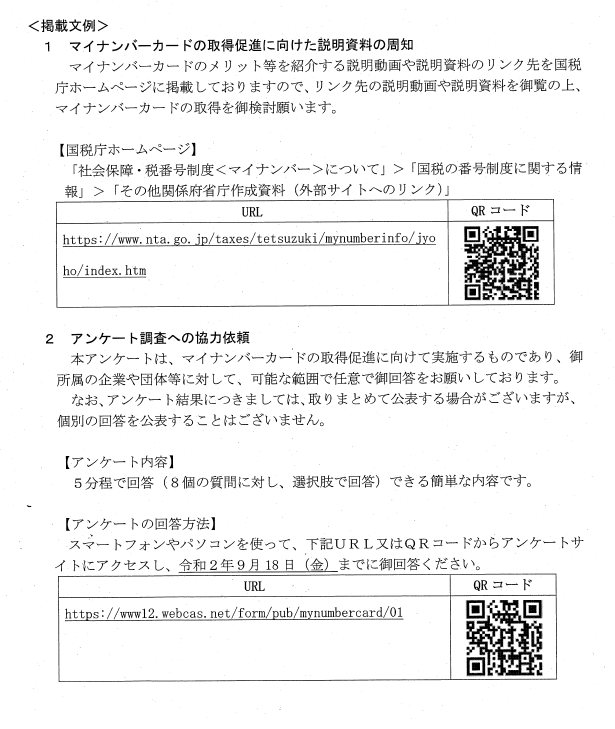 